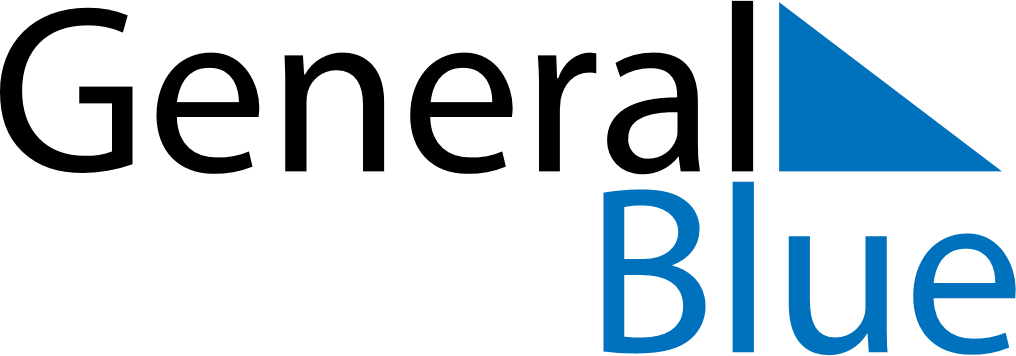 August 2018August 2018August 2018ColombiaColombiaMondayTuesdayWednesdayThursdayFridaySaturdaySunday123456789101112Battle of Boyacá1314151617181920212223242526Assumption2728293031